ОТЧЕТо выполнении заданий в рамках участияв городском экологическом марафоне «Энергия добра»МБДОУ «Детский сад № 20»           Воспитанники МБДОУ «Детский сад №20» старшей и подготовительной к школе группы (воспитатели: Селиванова Наталья Юрьевна, Удалова Алена Алексеевна) приняли участие в экологическом марафоне «Энергия добра».           Отчет о проделанной работе размещен на официальном сайте МБДОУ «Детский сад № 20» в разделе НОВОСТИ  http://20dzn.dounn.ru и на странице «ВКонтакте»   https://vk.com/club191206281 .           Участниками стали воспитанники старшей и  подготовительной к школе  группы в количестве 14 и 15 человек.Первый этап «Начни с себя»Час без электричестваМы с ребятами провели “Час без электричества”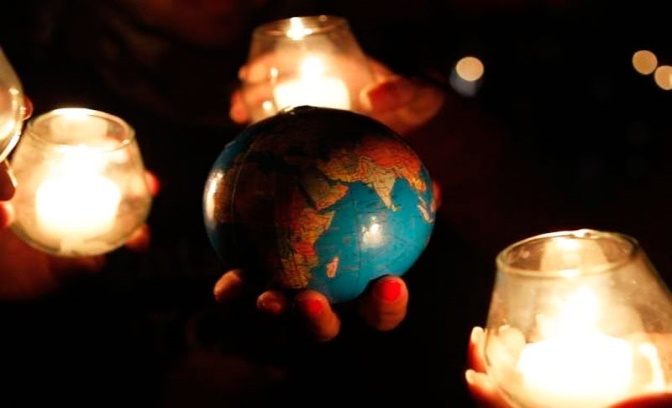 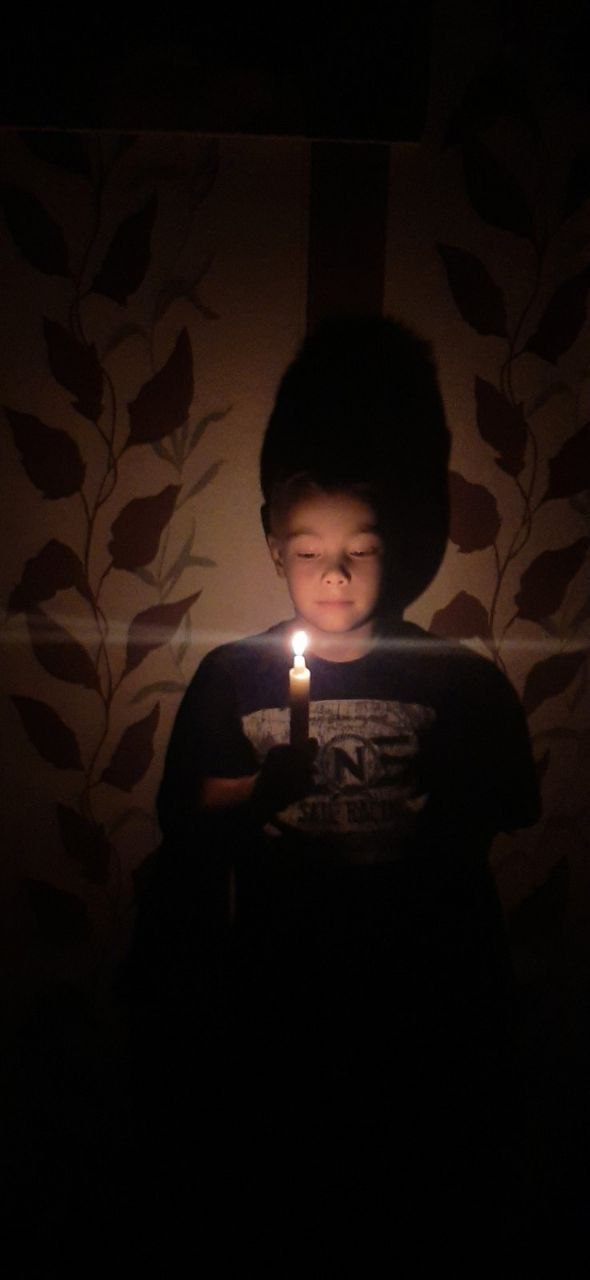 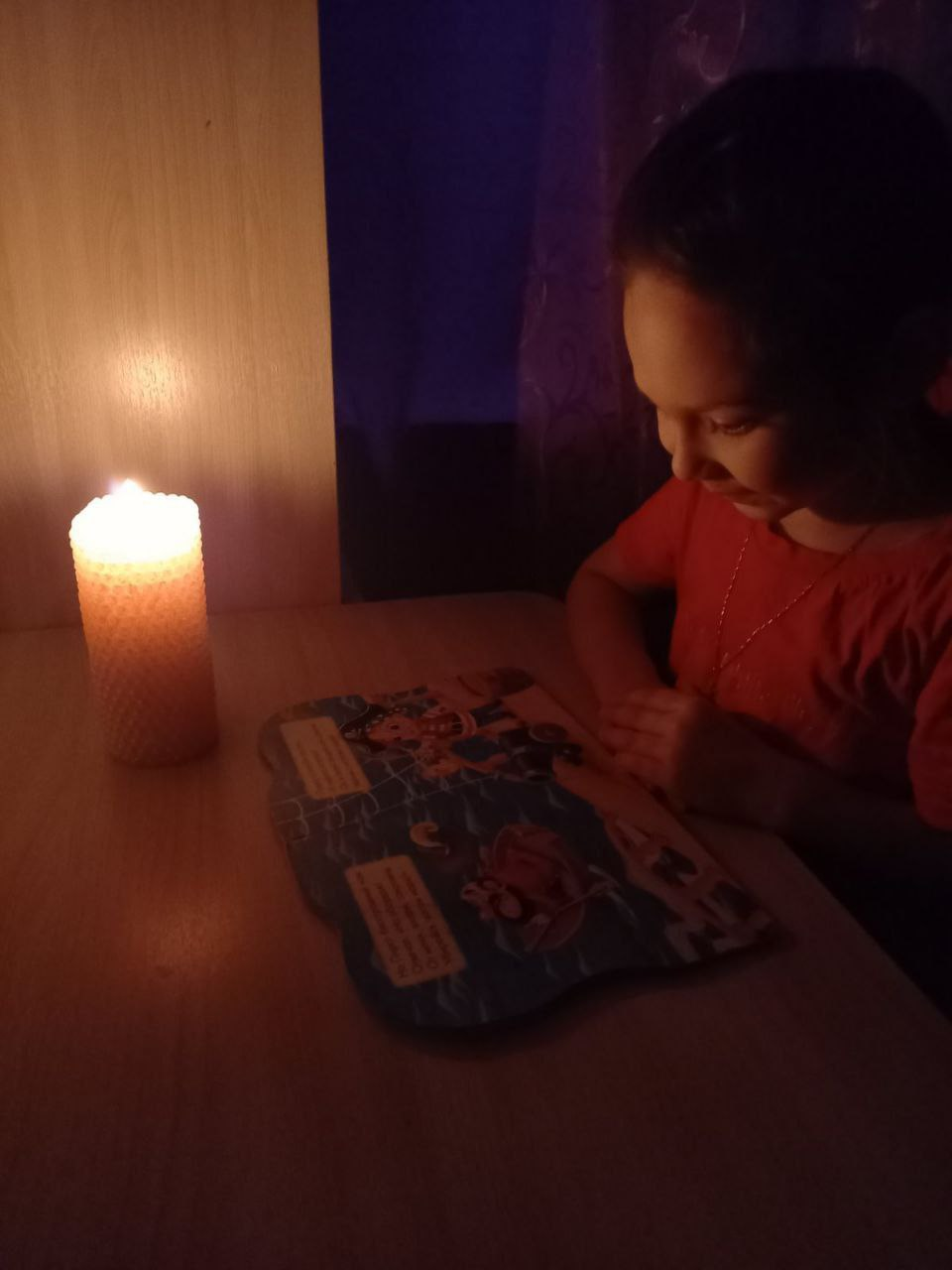 Уроки добротыВ группах прошли занятия по экологическому воспитанию, знакомству с важными природными ресурсами. Ребята не только познакомились с природными ресурсами, но и узнали, как нужно их беречь.  Воспитанникам старшей и подготовительной к школе группы, была показана презентация на тему: «Человек и природные ресурсы планеты».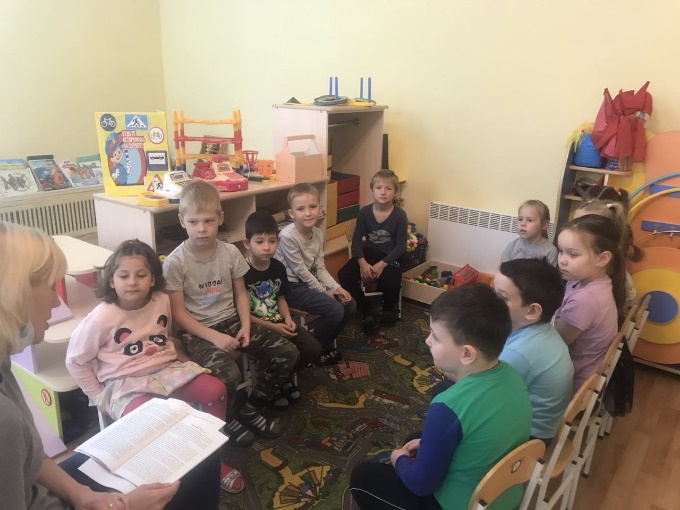 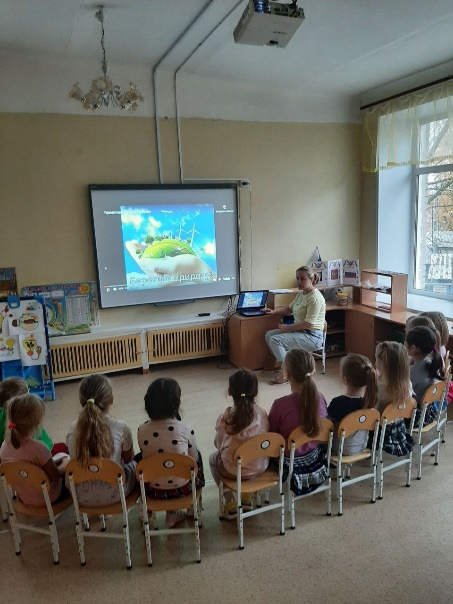 Так в рамках экологического марафона, с воспитанниками были проведены занятия, посвящённые раздельному сбору мусора.Ребята посмотрели познавательный мультфильм «Разделяй», поиграли в дидактическую игру «Учимся сортировать мусор»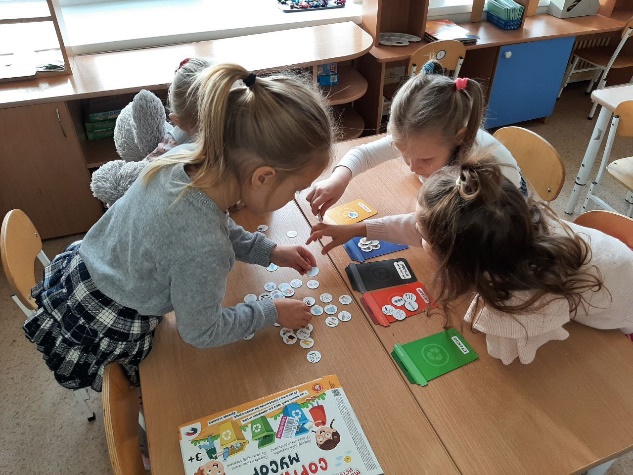 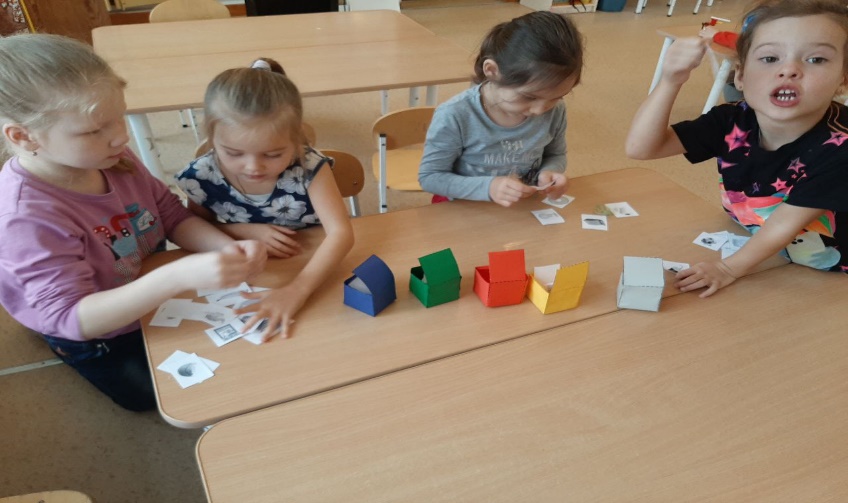 Так же ребята не забыли и про растения, которые растут в группе. Ведь они образуют кислород, очищают воздух от вредных веществ, служат источником питательных веществ как для человека, так и для животных, а также защищают почву.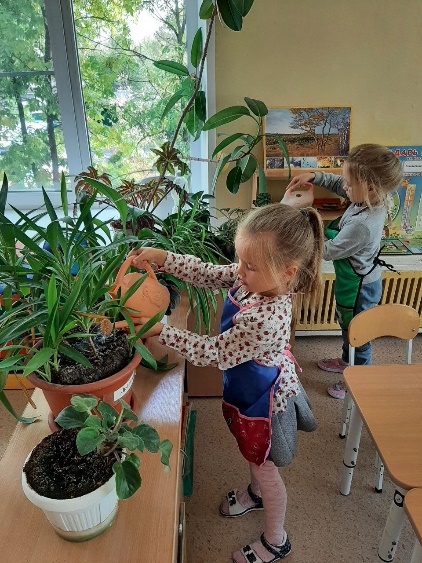 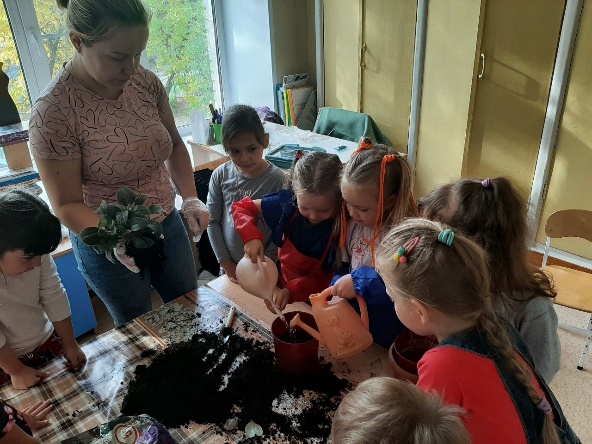 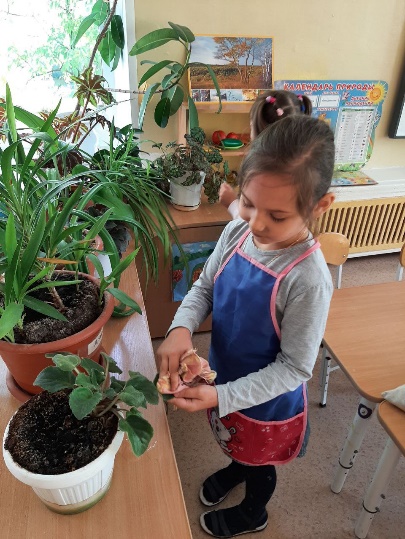 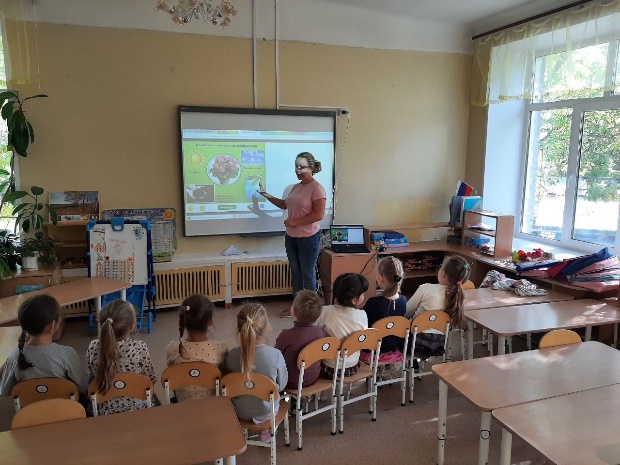 Эко-привычки         По привитию эко-привычек, работа с ребятами ведется систематически. Во все времена года, ребята с воспитателями и родителями бережно относятся к природе: собирают, листву, мусор; размещают кормушки и скворечники; подкармливают птиц зимой и поздней осенью и т. п.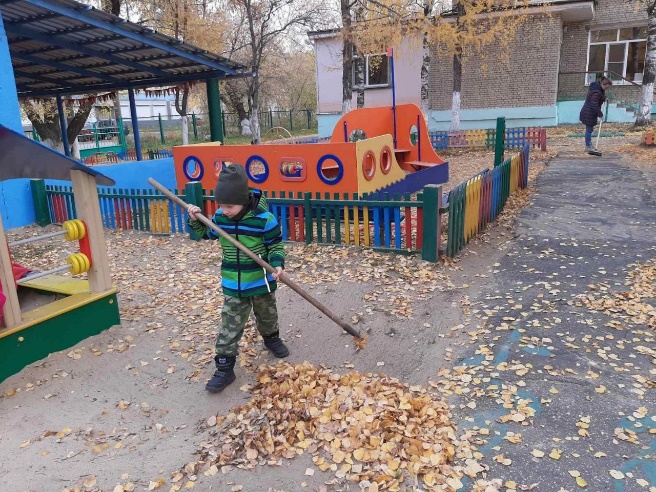 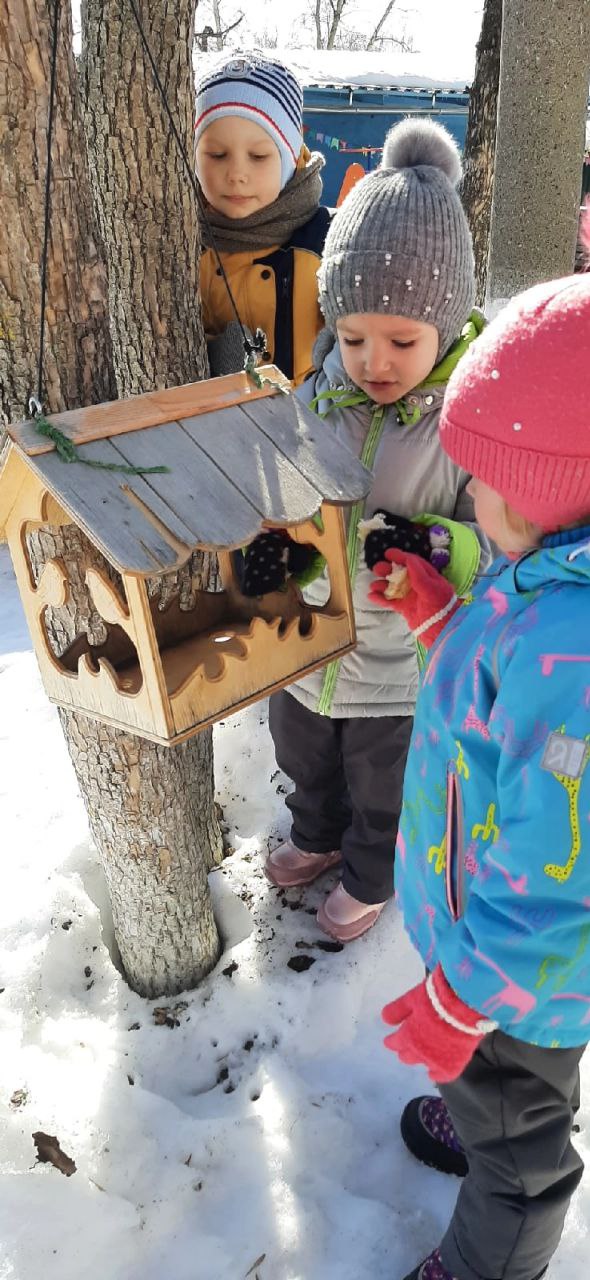 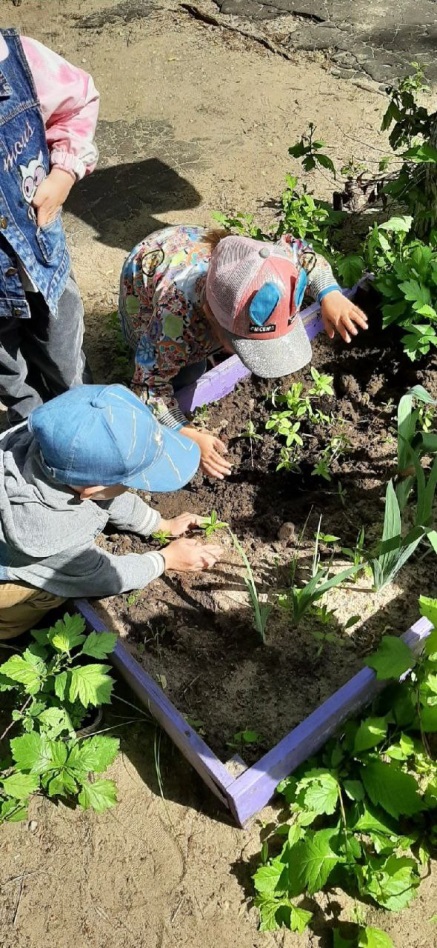 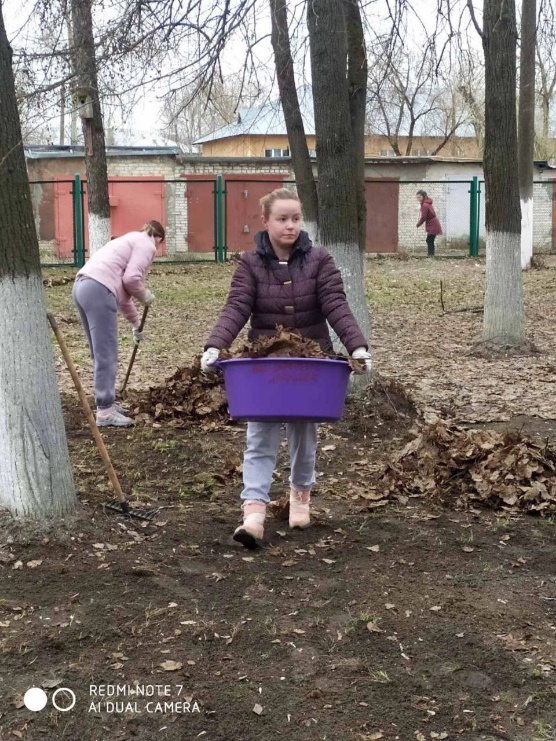 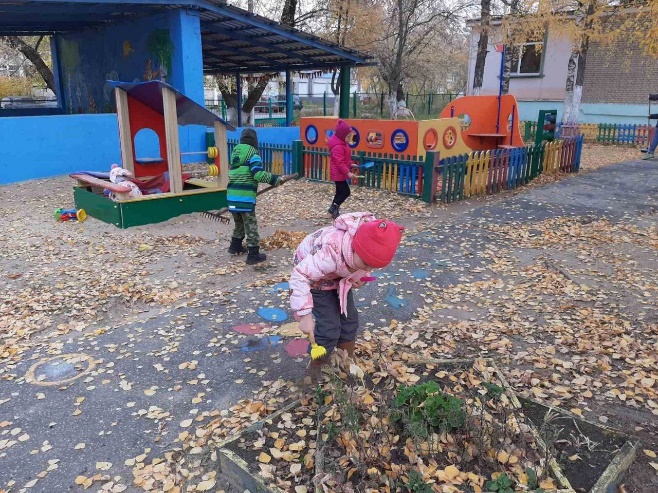 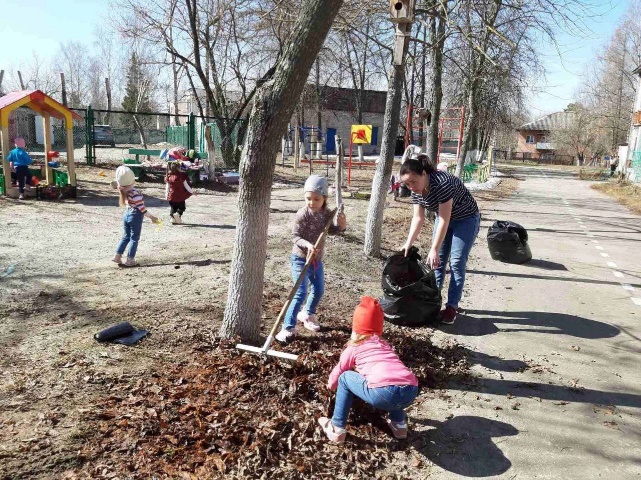 Главной эко-привычкой можно считать, бережное отношение к природным ресурсам. Воспитанники старшей и подготовительной к школе группе, узнали как нужно беречь природные ресурсы.
После мытья рук самостоятельно закрывают краны с водой. Выходя из умывальной комнаты, просят воспитателя выключить свет.
Мы решили поддержать интерес ребят к этой теме и предложили оформить значки-напоминали:
- отключаете электроприборы от сети после использования,
- берегите воду,
- берегите электроэнергию.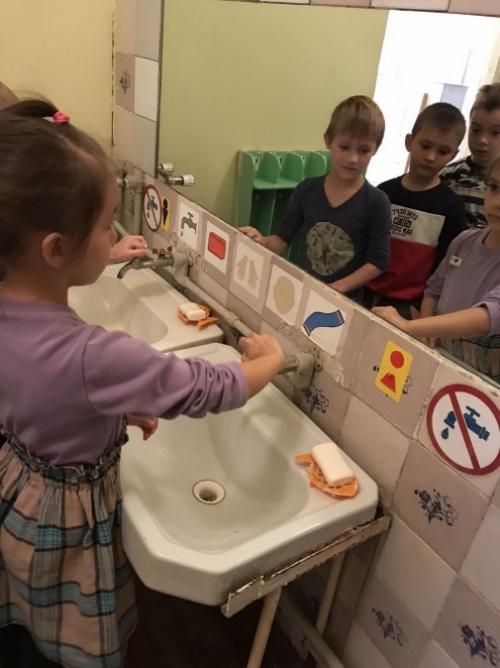 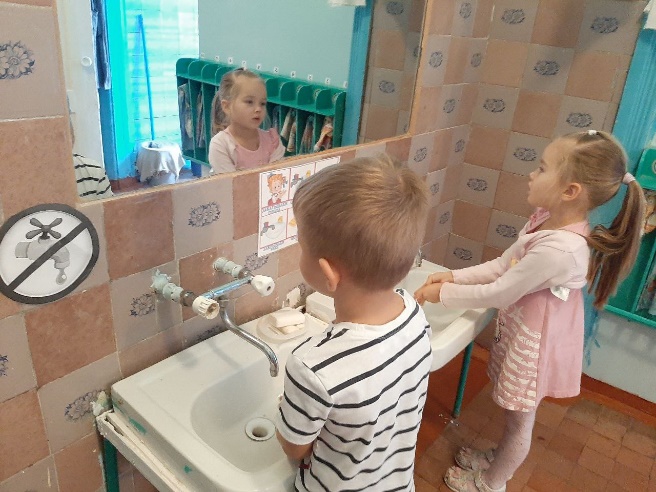 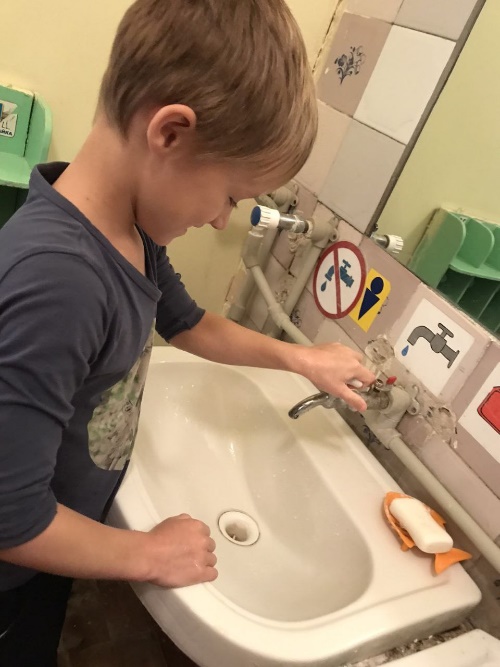 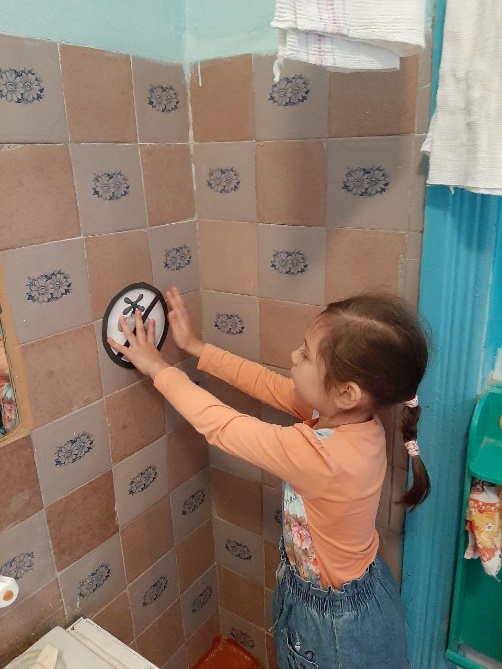 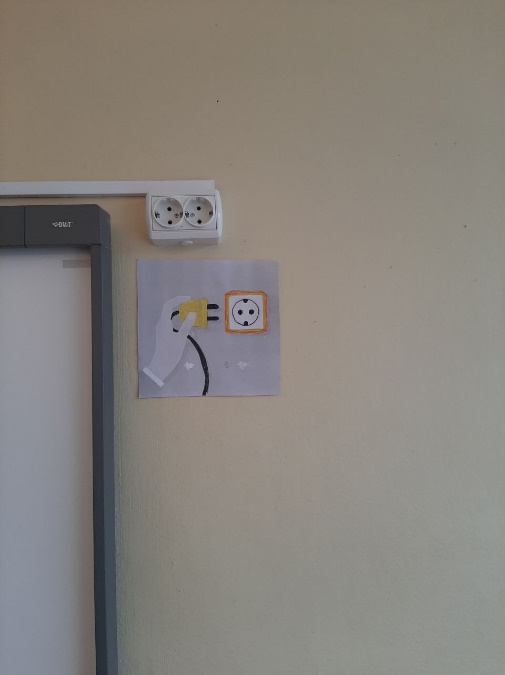 Ваша идеяНами была приобретена и сделана своими руками дидактическая игра «Учись сортировать мусор». Ребятам очень понравилось играть в них.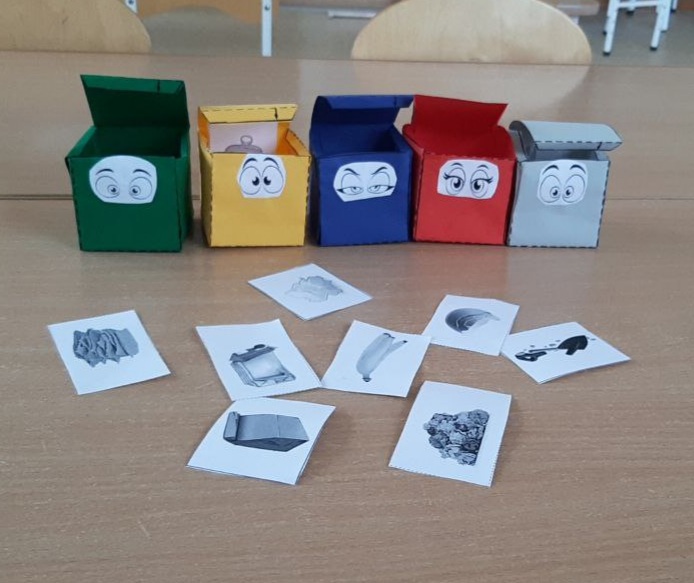 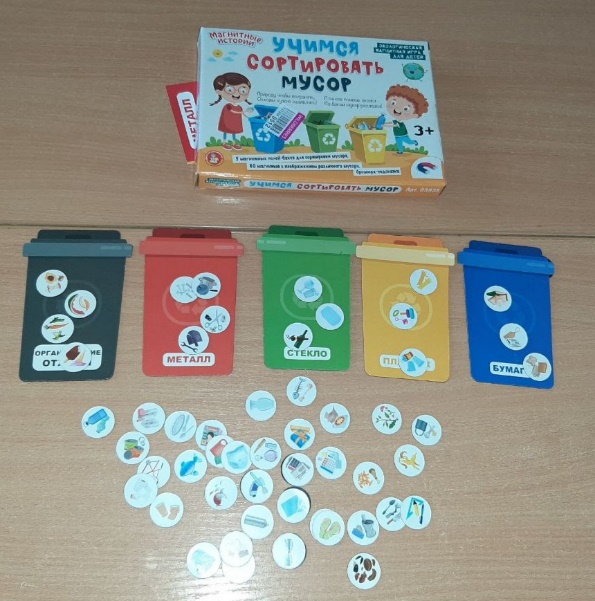 Наши воспитанники решили поделиться знаниями, о том, как нужно беречь природные ресурсы.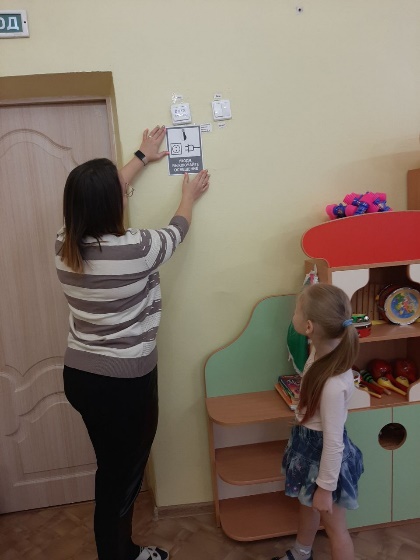 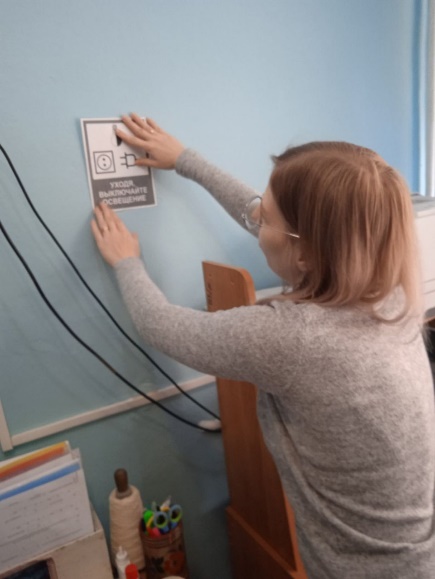 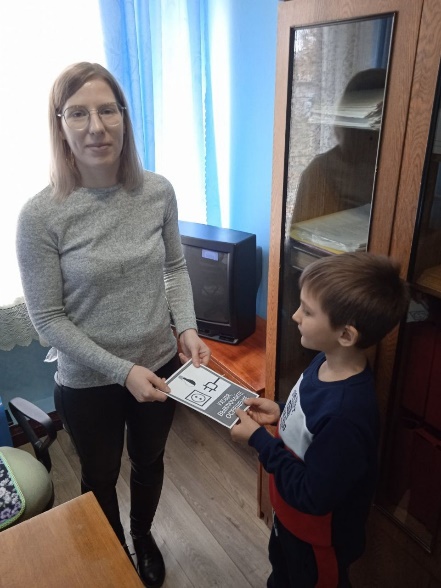 Второй этап «Просвещай»Эко плакатыВоспитанники старшей группы подготовили плакат и посвятили его раздельному сбору мусора.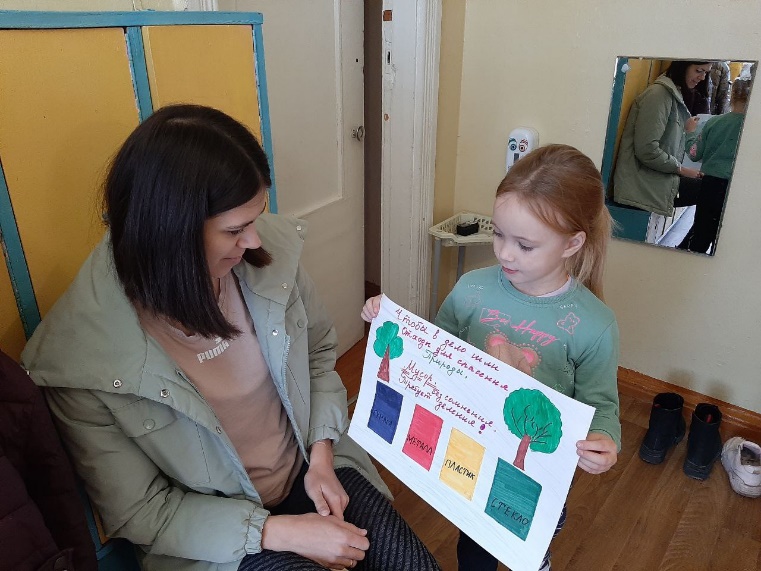 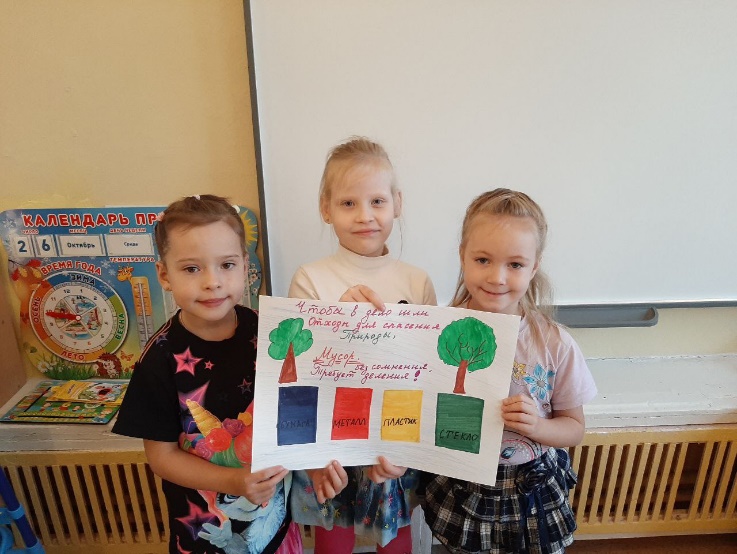 Воспитанники подготовительной к школе группы подготовили плакат на тему «Бережём природные ресурсы»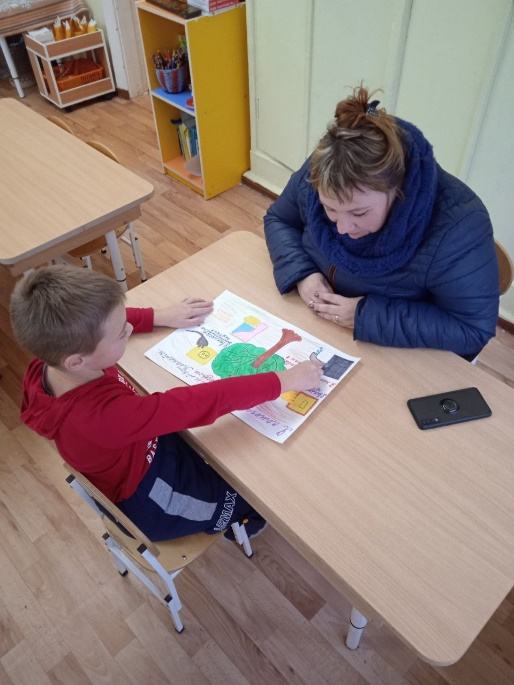 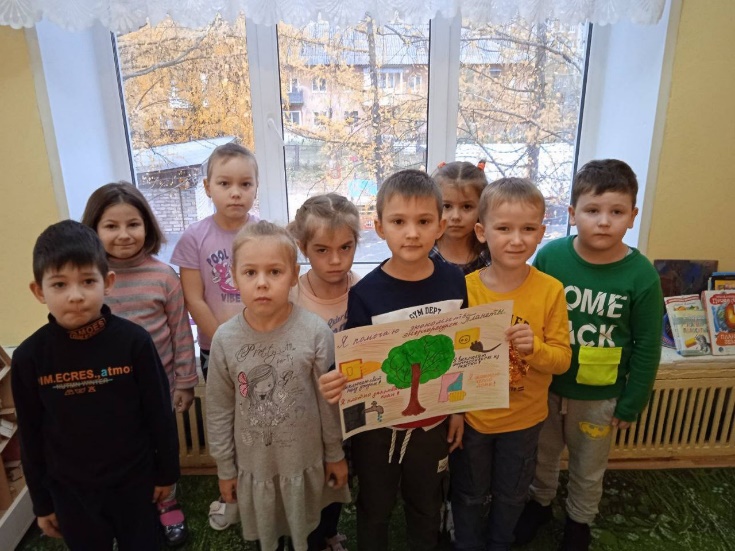 Так же ребята подготовили рисунки на экологическую тему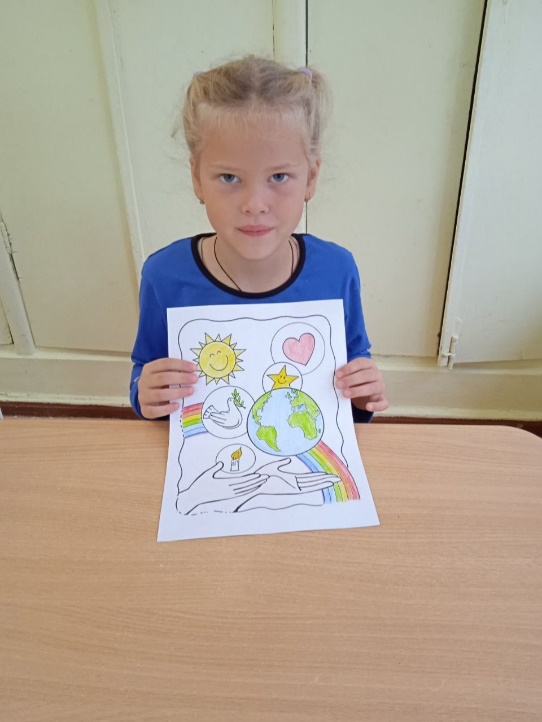 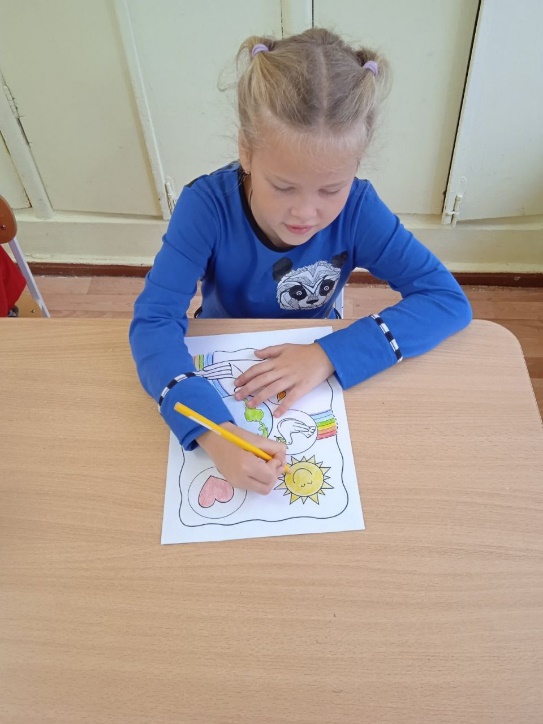 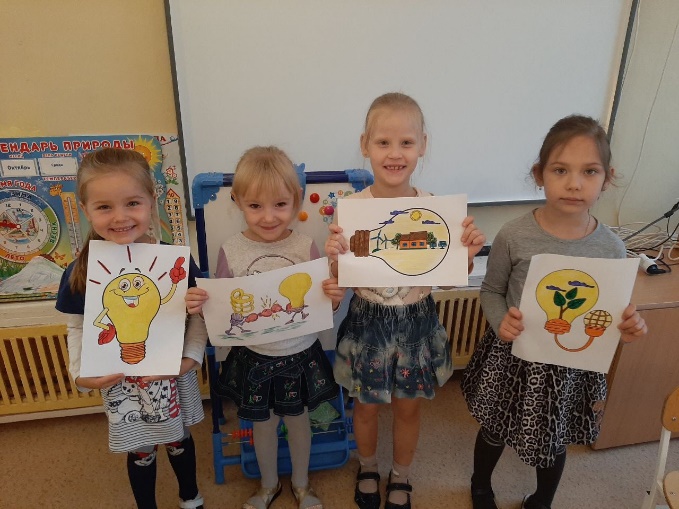 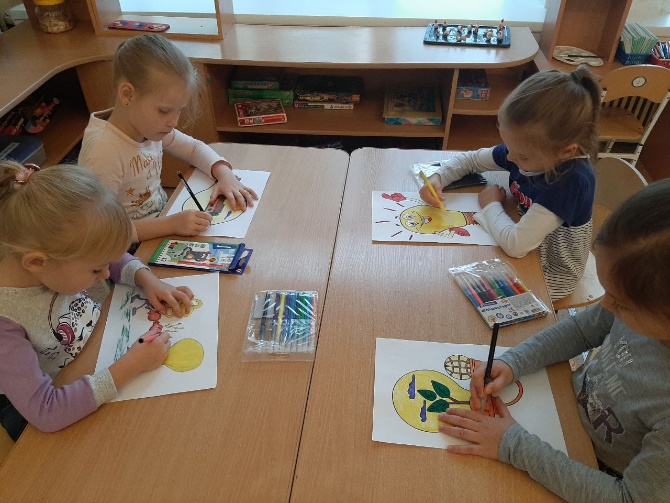 Эко-реклама «Жизнь в стиле «Ноль отходов»«Начни с себя!!https://m.vk.com/wall-191206281_1765«Эко праздник»Нами был сделан буклет, в котором мы описали пять правил, как экологично спарить Новый год без вреда природе.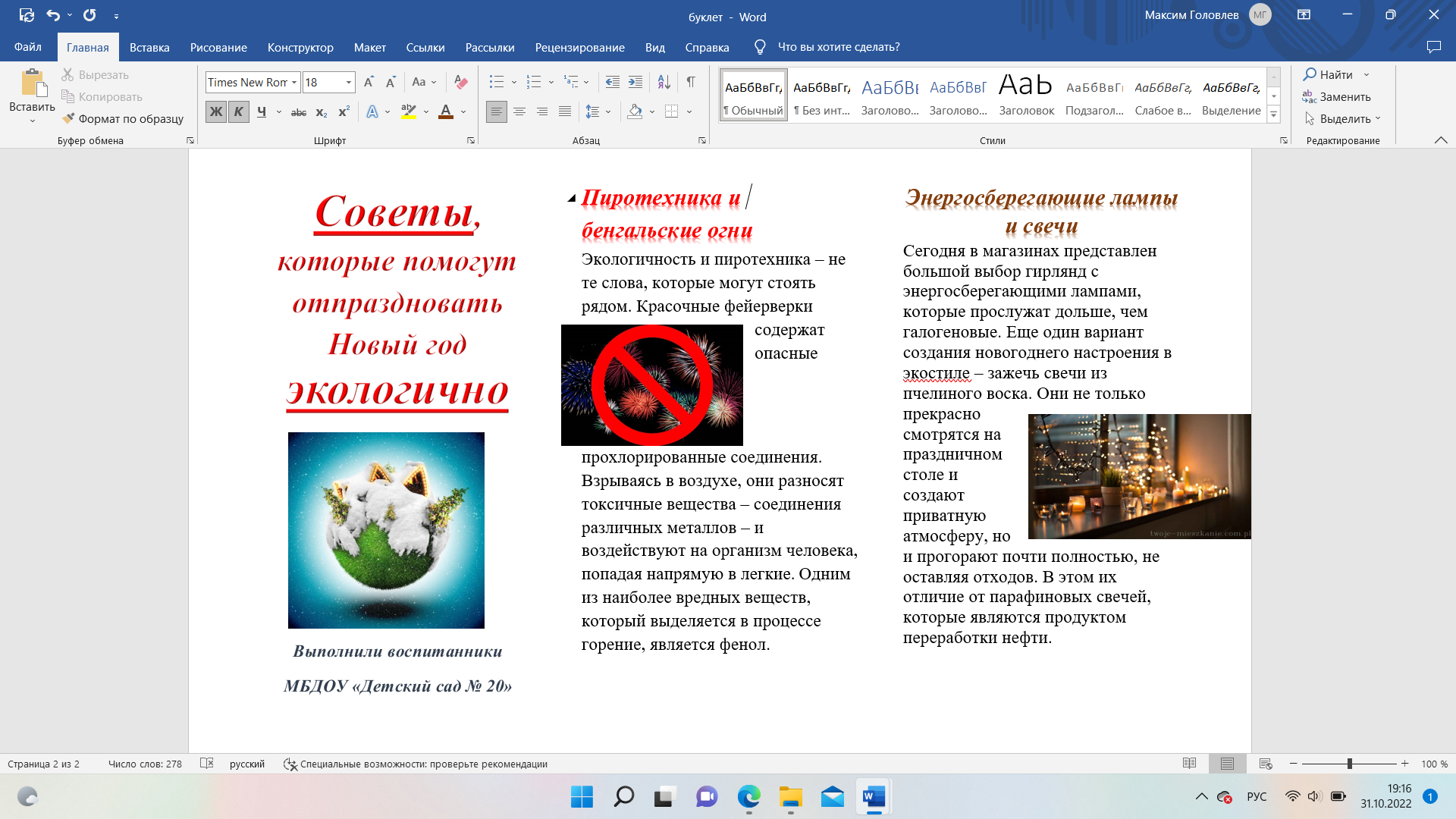 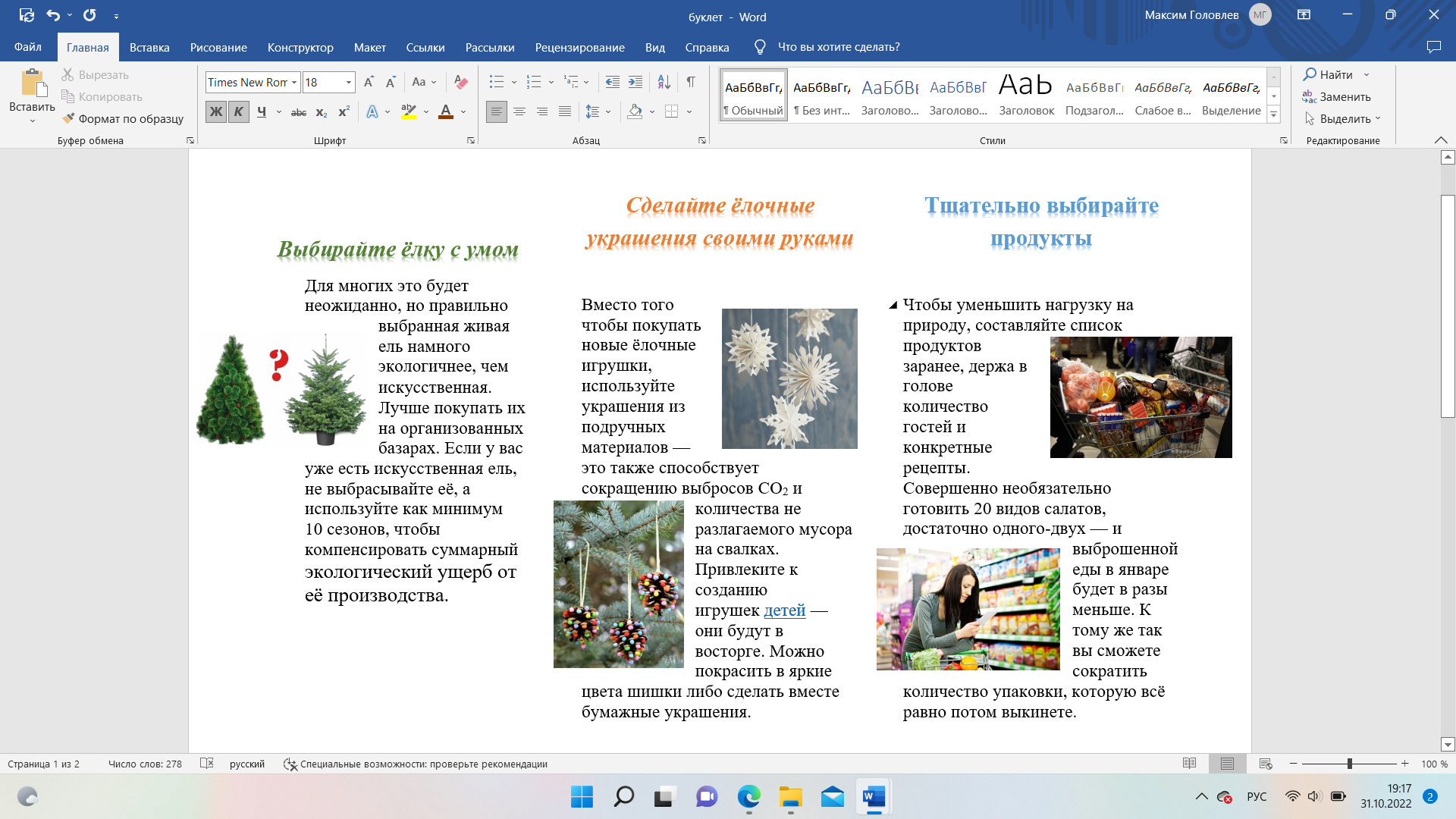 Данный буклет мы разместили в раздевальной комнате каждой из групп.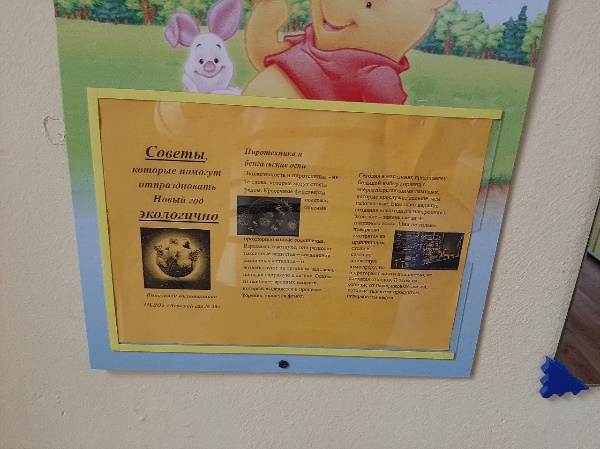 И поделились буклетом с родителями 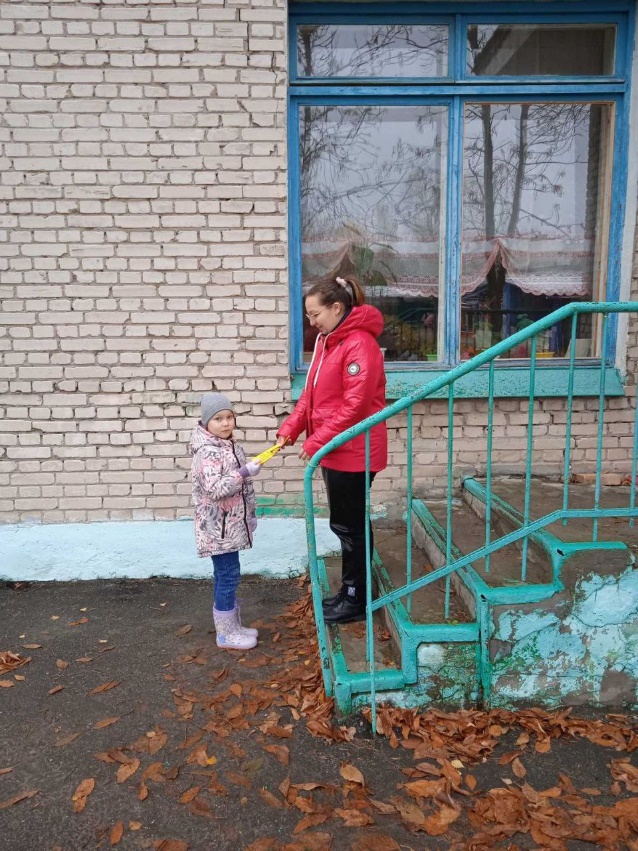 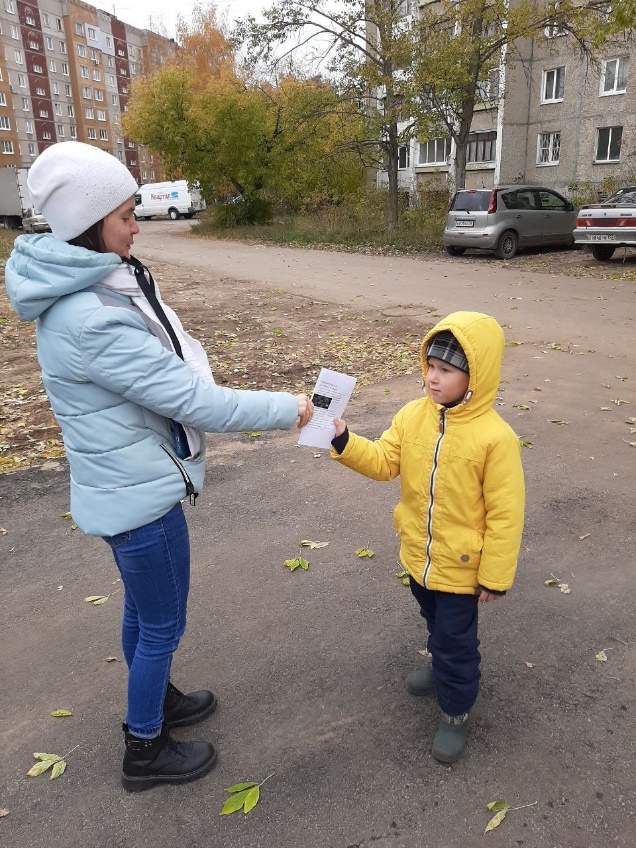 Ваши идеи.Перестанем есть мясо один раз в неделю.Всего лишь одно блюдо без мяса в неделю в нашем рационе уже поможет планете. Например, для производства 500 грамм говядины необходимо 2500 литров воды. Кроме того, таким образом мы поможем сохранить деревья.Третий этап «Меняй мир»Посади дерево.Воспитанники старшей и подготовительной групп совместно с воспитателями посадили на территории детского сада саженец клена. Каждое дерево это источник кислорода, без которого мы не смогли бы жить на Земле.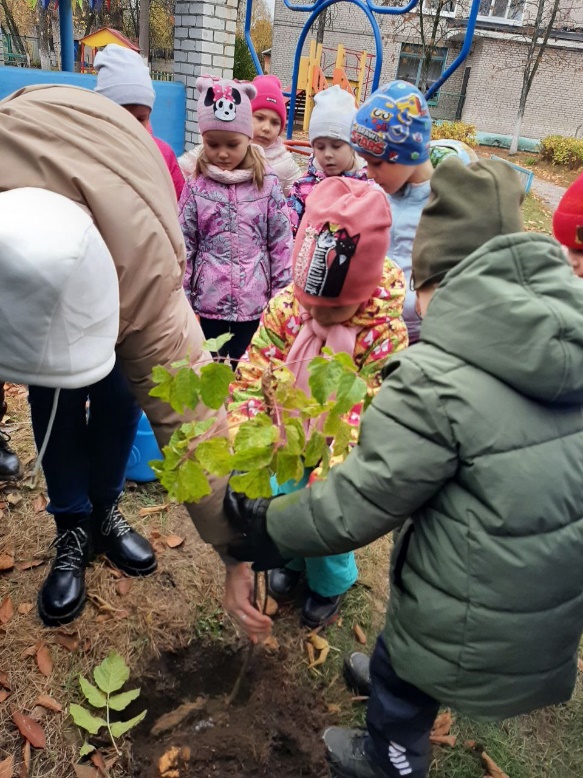 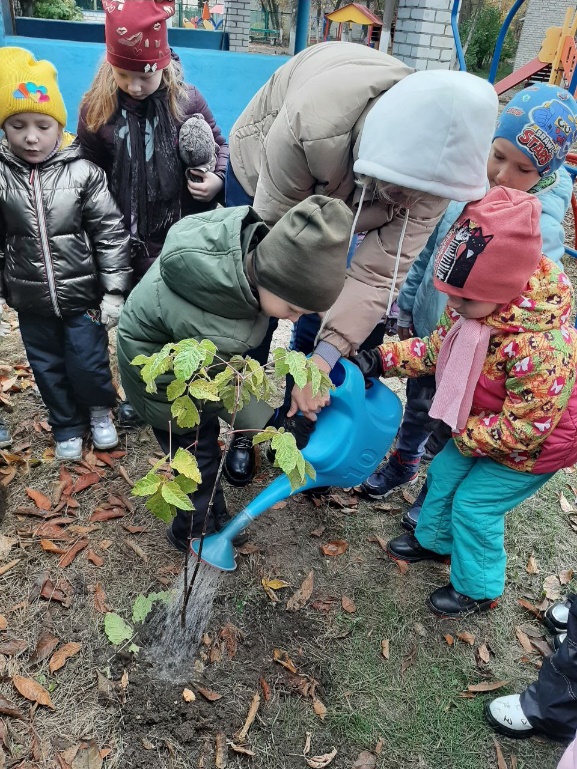 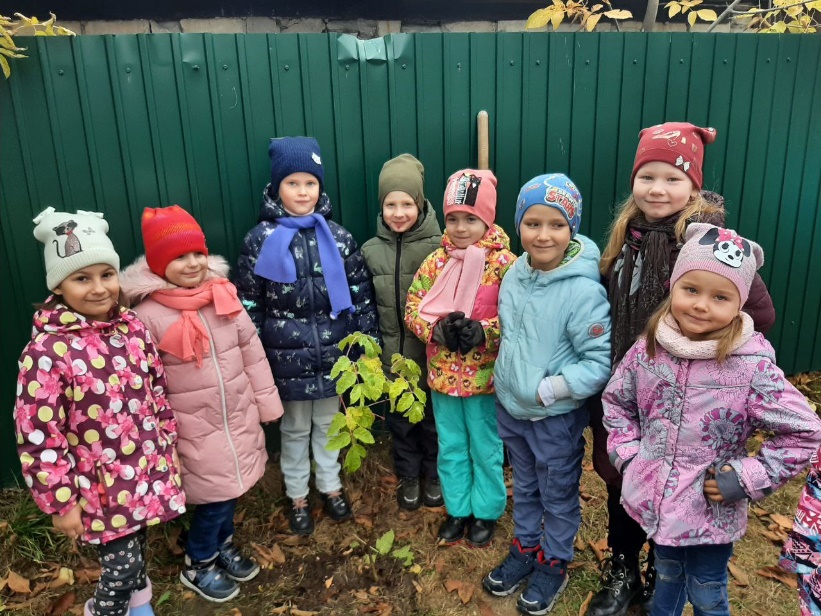 Размести кормушку!Стало хорошей традицией, каждый год осенью на территории детского сада мы развешиваем кормушки для птиц. Кормить птичек — это здорово. Ведь, один раз поев из кормушки птица запомнит это место на всегда.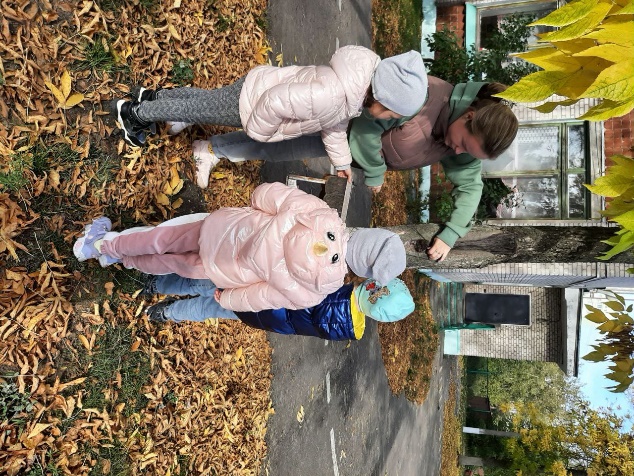 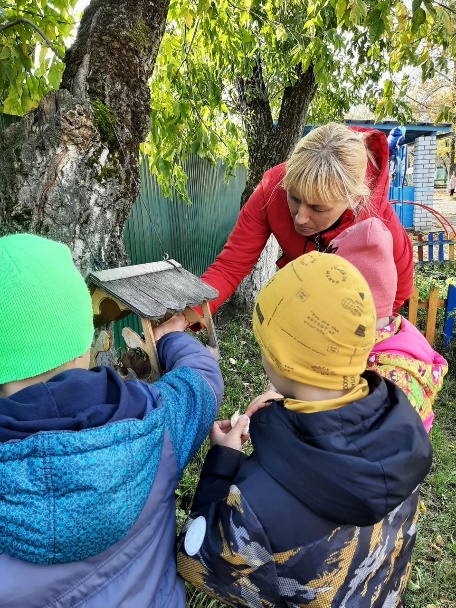 Сбор макулатуры.Воспитанники со вместо с родителями собрали макулатуры и отнести ее в один из пунктов приема нашего города. В группах было собрано 25 кг мукулатуры.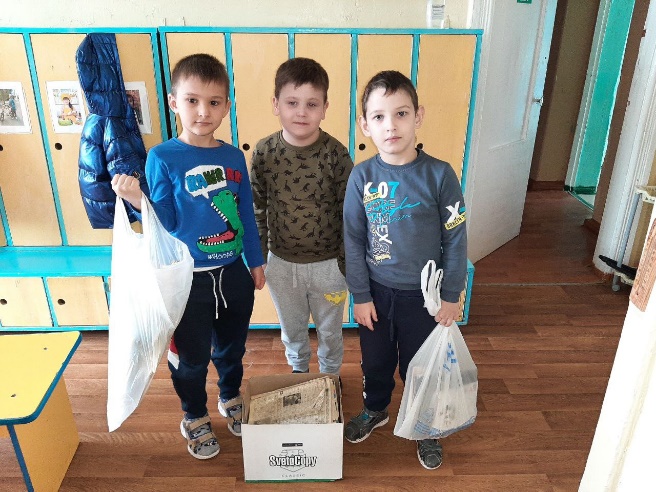 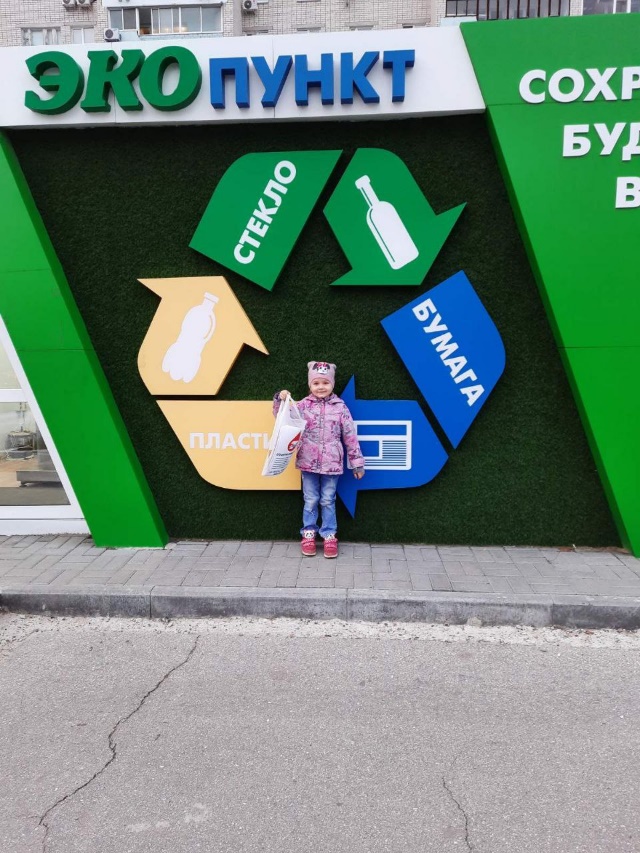 Ваши идеи.Поделиться на страничке в соцсетях опытом участия в экологических акциях, написать пост в «зеленые» группы-возможно, за этим последуют интересные предложения.Большой путь начинается с маленьких шагов!